Taller  N°4Clasificar por funciónNombre del estudiante: Fecha: Clasificaremos los objetos por función. 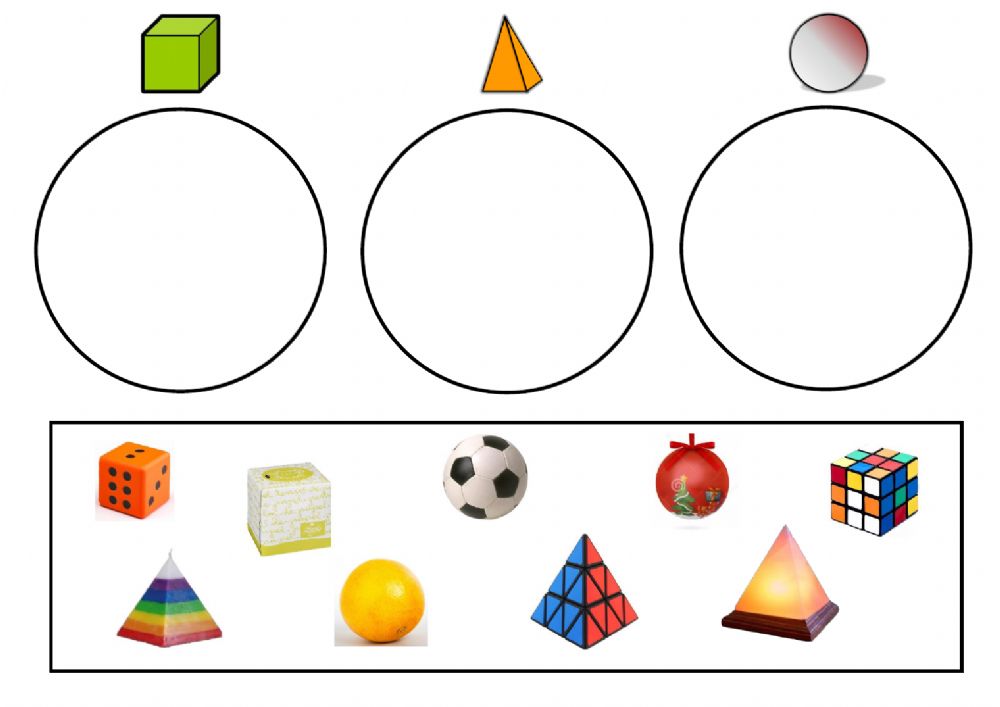 Pinta solo los útiles escolares.  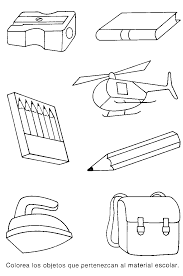 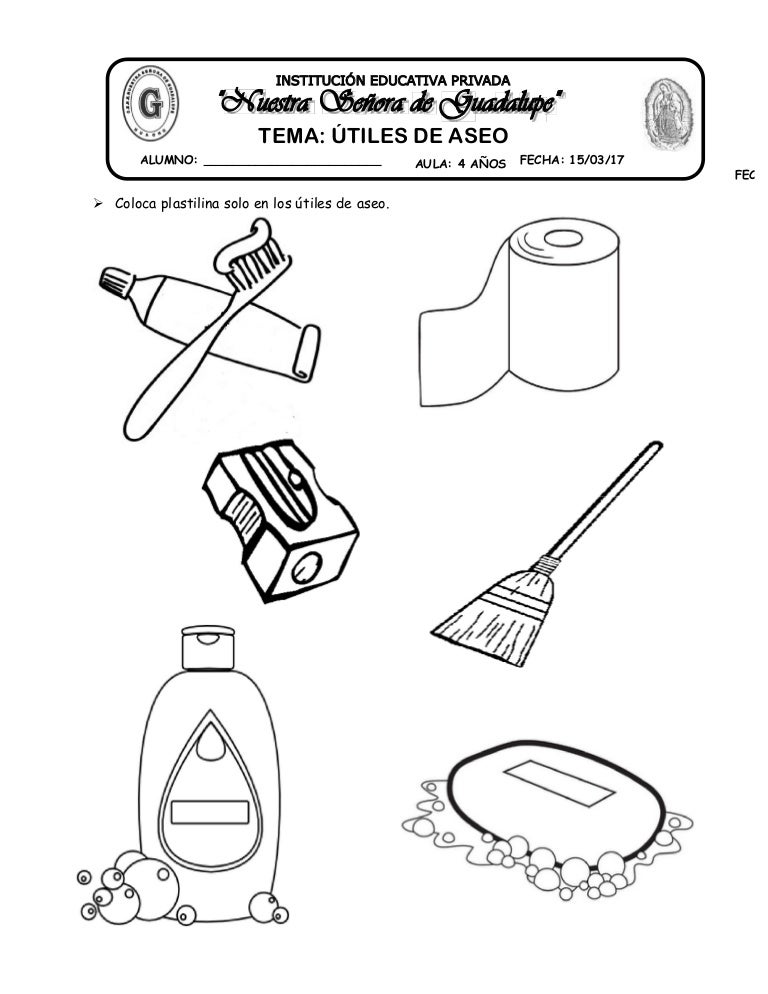 Busca partes del cuerpo y márcalas con una x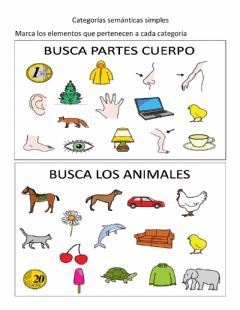 Busca los animales  y márcalas con una x